РЕЗУЛЬТАТИ ІІІ (обласного) етапу ХХХІІ Всеукраїнської учнівської олімпіади з трудового навчання                                                                                                                                                                                                             ВІД 15.01.2014 ПО ГРУПАХ (10-11 клас)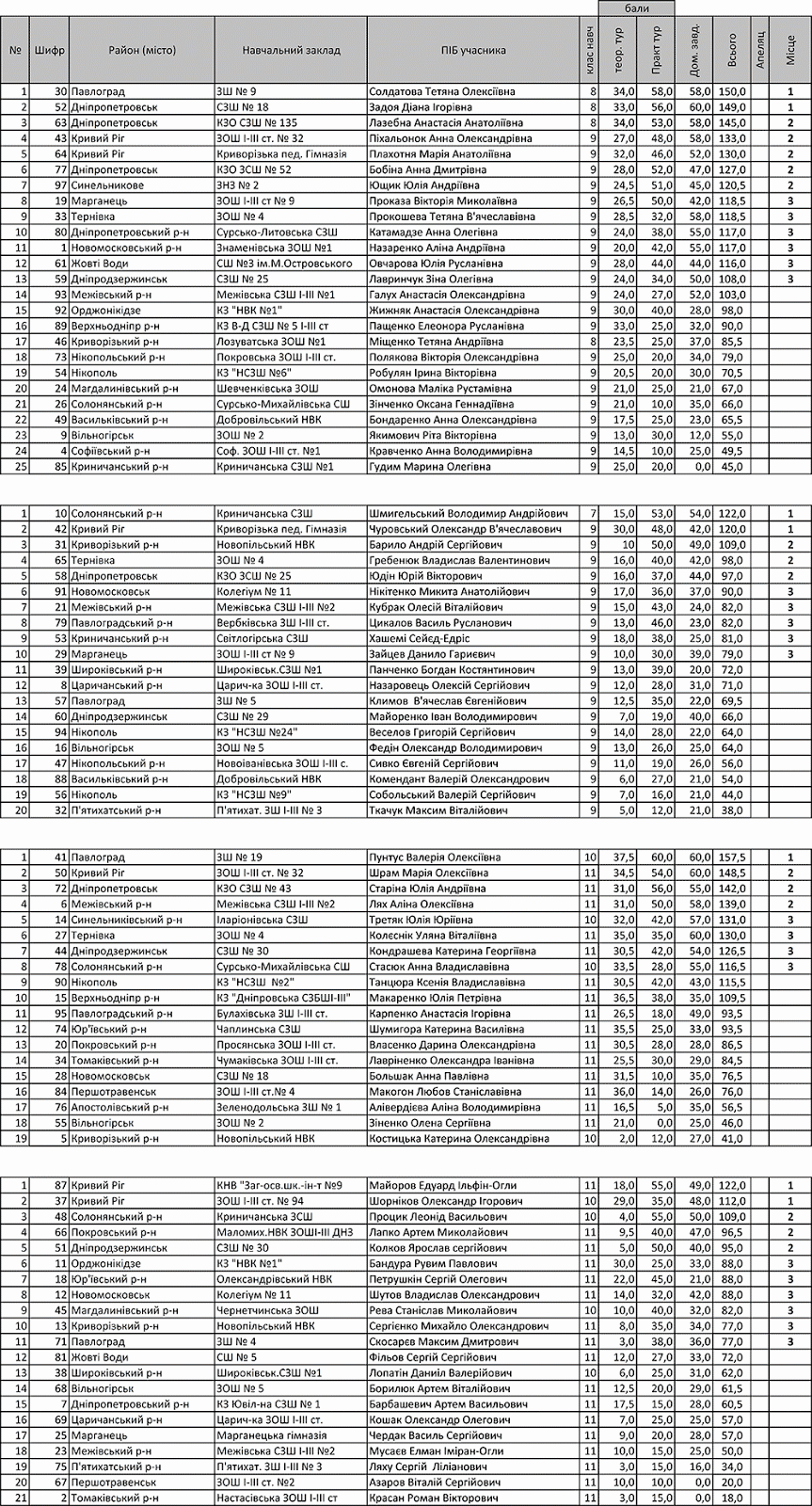 (8-9 клас)ПРОТОКОЛ РЕЗУЛЬТАТІВ ОЛІМПІАДИ ПО РЕГІОНАМ ВІД 15.02.2014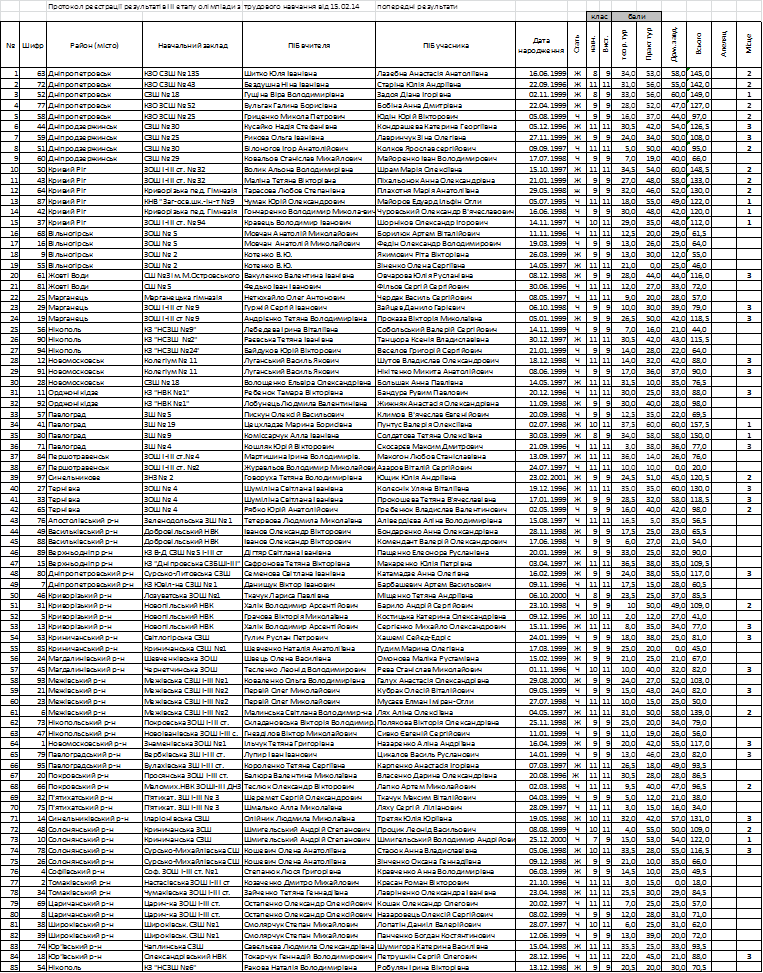 